День друзей.Добрый день!  1.Утренняя гимнастика https://youtu.be/MQNl2JmJ-tI	2. Викторина «Дружба»1 конкурс. ЗагадкиРадость делит он со мной,
За меня всегда горой.
Коль беда случится вдруг,
Мне поможет верный...Этим словом называются
Все, кто вместе обучаются.
Товарищи, друзья, проказники,
Конечно, это...Он за партою однойЦелый год сидит со мной.Карандаш мне, ручку даст,Никогда скучать не даст.И его надежней нет,Он по парте мой... Без чего на белом светеВзрослым не прожить и детям?Кто поддержит вас, друзья?Ваша дружная...2 конкурс “Кто с кем дружит?”Зеленый крокодил Гена и ….У девочки с голубыми волосами было много друзей, но один был рядом всегда. Кто он? Смешной мишка Вини-Пух и ….4.Собрались однажды четыре музыканта, подружились. Вместе концерты давали, вместе разбойников прогнали, вместе жили-не тужили. Назовите этих друзей-музыкантов. 5.Какая девочка выручила своего друга Кая из ледового плена? 6.Этот герой бухнулся на кровать и, схватившись за голову, произнес: «Я самый больной в мире человек!» Потребовал лекарство. Ему дали, а он в ответ: «Друг спас жизнь друга!» О ком идет речь? И какое лекарство дали больному? 7.Григорий Остер написал немало рассказов о Попугае, Удаве, Мартышке и их дружной жизни в Африке. Кто был четвертым в компании друзей? 8.Кто первым из животных показал пример обитателям джунглей в том, что с человеческим детенышем можно дружить? 3. Конкурс «Фольклорный конкурс». Продолжите пословицы.Друзья познаются….Нет друга, так ищи, а нашёл….Человек без друзей - что дерево… Старый друг лучше…. Не имей ста рублей, а имей…. Дерево живёт корнями, а человек…..3.Интерактивная игра "Мультвикторина" https://easyen.ru/load/nachalnykh/igra/viktorina_uznaj_multfilm_po_pejzazhu_3_chast/217-1-0-63889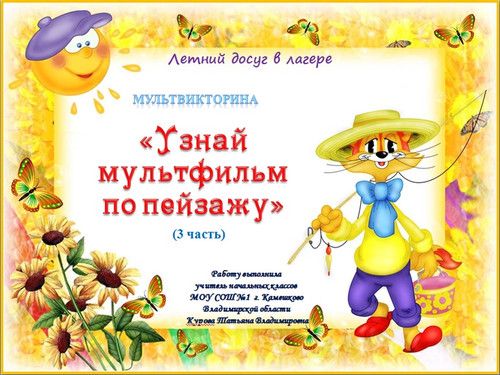 5.Мастер-класс по приготовлению "Летнего фруктового салата"https://www.youtube.com/watch?v=uP1VP_3aCJk      Вы можете принять участие во всех мероприятиях или в каком - то одном.Фотографии отсылайте по адресу: olga-ya70@yandex.ru  до 15.00Не забудьте указать свою фамилию, имя и название мероприятияАвторов самых лучших работ ждут грамоты.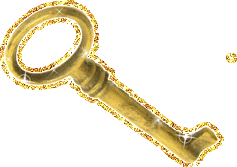 До новых встреч! Спасибо! Молодцы!